附件12022中国种子大会暨南繁硅谷论坛日程一、主论坛时间：3月19日全天      会议中心三楼A厅+B厅+C厅+D厅二、分论坛（一）农作物种质资源保护与利用论坛时间：3月20日全天           地点：会议中心三楼A厅（二）种业技术创新论坛时间：3月20日全天           地点：会议中心三楼C厅（三）企业家论坛时间：3 月20日全天            地点:会议中心三楼B2+B5厅（四）种业知识产权保护论坛时间：3月20日全天                 地点：会议中心三楼D厅（五）水稻产业链发展论坛时间：3月20日全天          地点：会议中心三楼 B1+B4厅（六）玉米产业链发展论坛时间：3月20日全天          地点：会议中心三楼 B3+B6厅（七）油料产业发展论坛时间：3月20日全天         地点：会议中心***厅（八）园艺产业发展论坛时间：3月21日全天          地点：会议中心三楼B1+B4厅（九）种业园区和基地发展论坛时间：3月21日全天           地点：会议中心三楼B3+B6厅（十）海南自由贸易港种业发展（国际合作）论坛时间：3月21日全天             地点： 会议中心三楼D厅（十一）南繁发展论坛时间：3月21日全天          地点：会议中心三楼C厅（十二）全国畜禽种业创新发展论坛时间：3月21日全天          地点：会议中心三楼B2+B5厅（十三）世界热带农业科学高端论坛时间：3月21日全天          地点：会议中心三楼A厅附件2参会指南＊注册指引（注册前，请您准备好以下信息：姓名、手机号、邮箱、身份证号、近期证件照）登录注册新用户点击报名入口→未登录用户需要先登陆→选择团队或者个人注册→填写相关信息（*为必填项）→上传人脸照片→完成注册报名→酒店预订（酒店预订非必选项）。1.登录2022中国种子大会暨南繁硅谷论坛网站https://cnseed.nfncb.cn，或扫描下方二维码注册，选择“报名入口”进行报名。报名分为团队和个人两种，若同一单位，有2人（含2人）以上参会，可选择团队报名，点击再报一个，填写相关信息。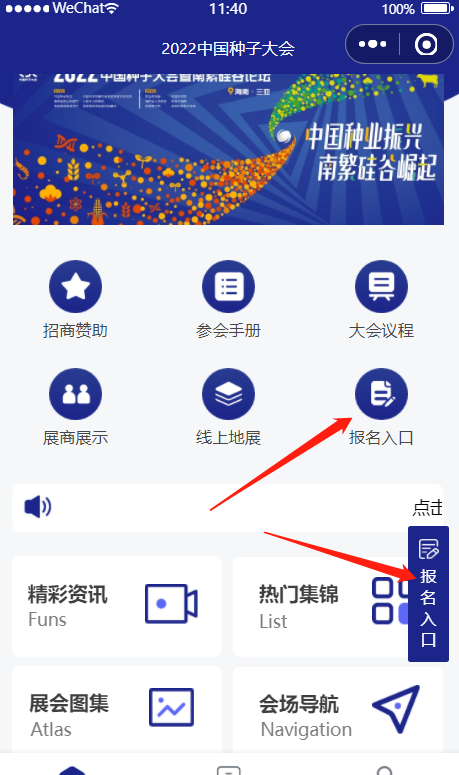 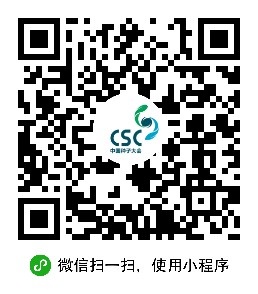 （大会小程序注册界面）（大会网站注册界面）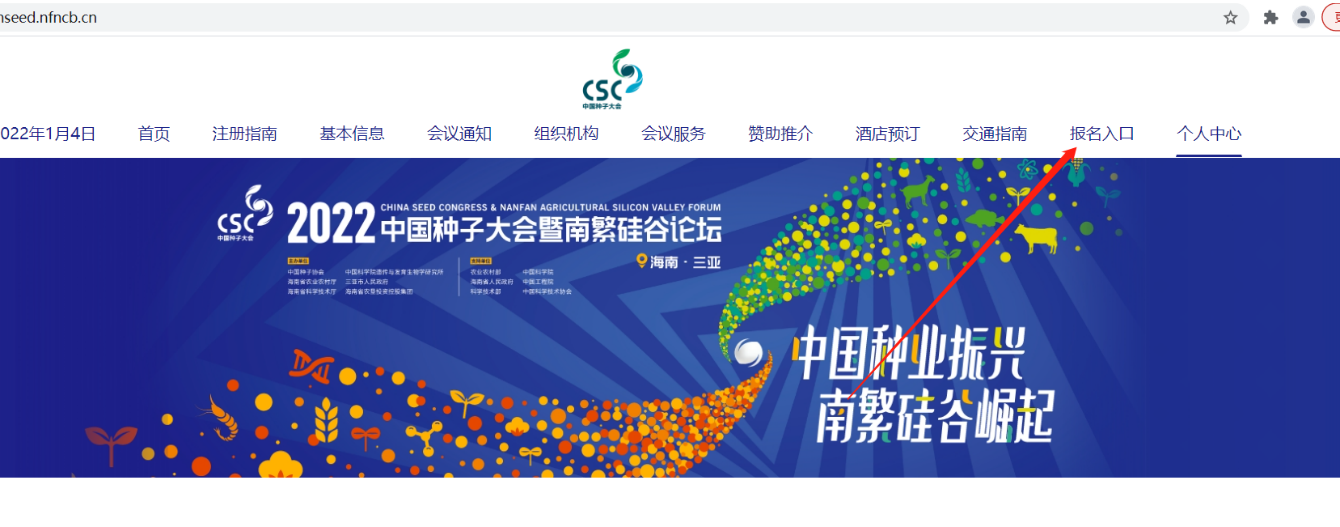 2.依次填写单位、姓名、手机号码、电子邮箱等信息，其中“*”为必填项。3.将准备好的近期证件照，按照提示信息上传。若上传不成功，可重新点击照片上传人脸照片。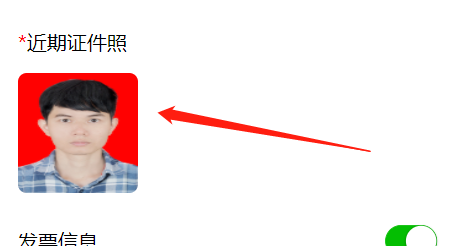 4.填写发票信息，选择支付方式，支付，完成注册。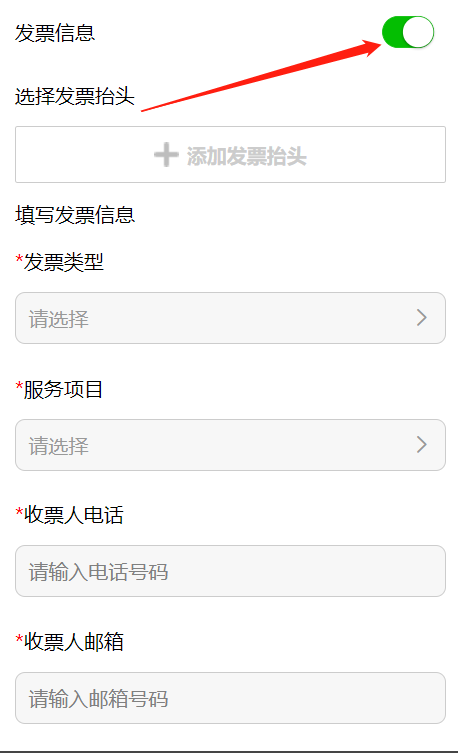 5.选择线下支付及免费通道的，注册成功后，需要由工作人员审核后方可报名成功。报名成功后，系统将自动生成二维码，您可到个人中心→我的二维码查看，会议期间凭二维码进行现场报到。二、申请电子发票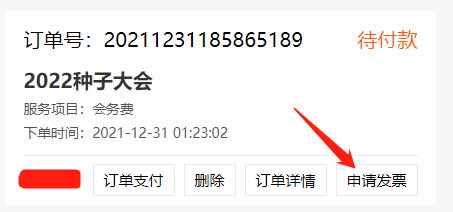 请到个人中心→“报名信息”→申请发票→填写发票信息→提交成功→等待开票三、酒店预订 个人中心→酒店预订→进入预定小程序→点击大会报名海报→填写密钥（162825）→填写信息→确认提交→点击支付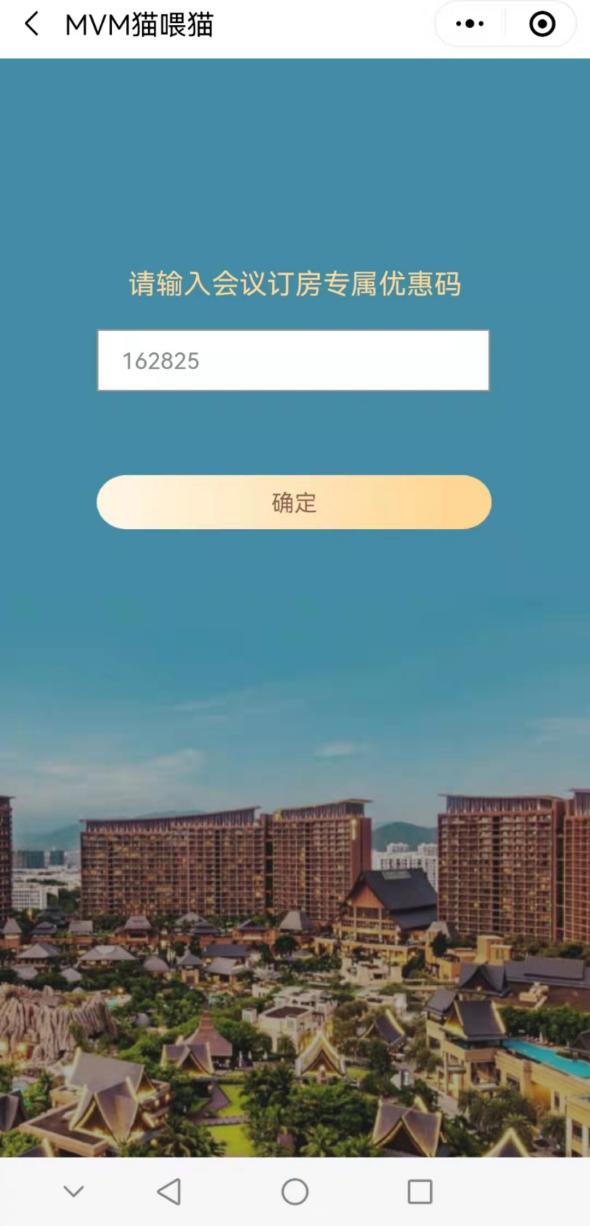 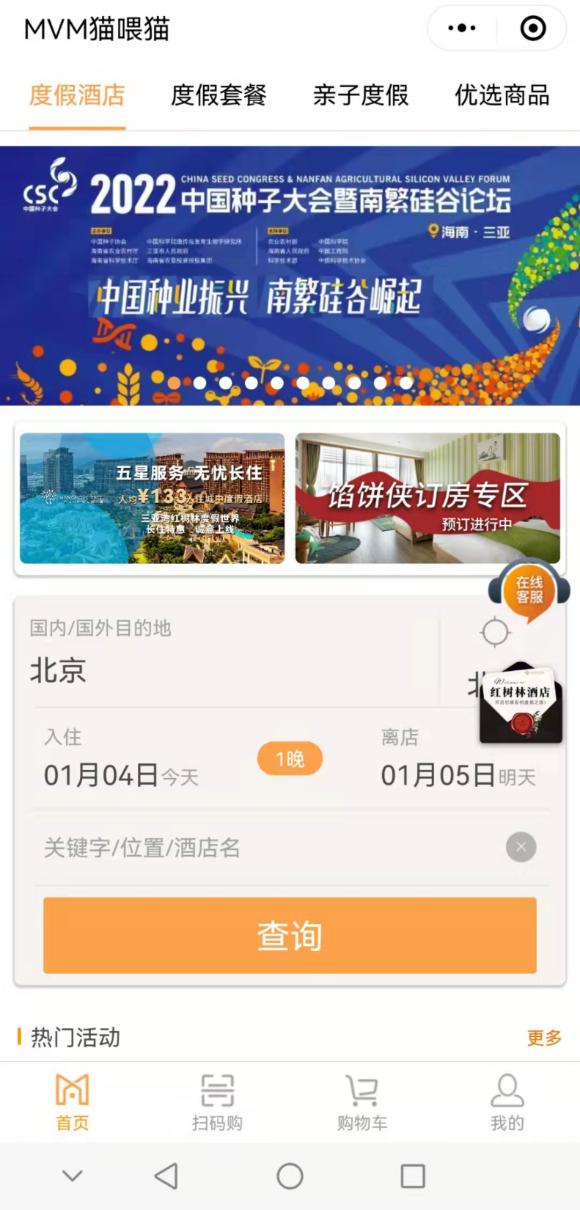 （酒店预定界面）＊参会信息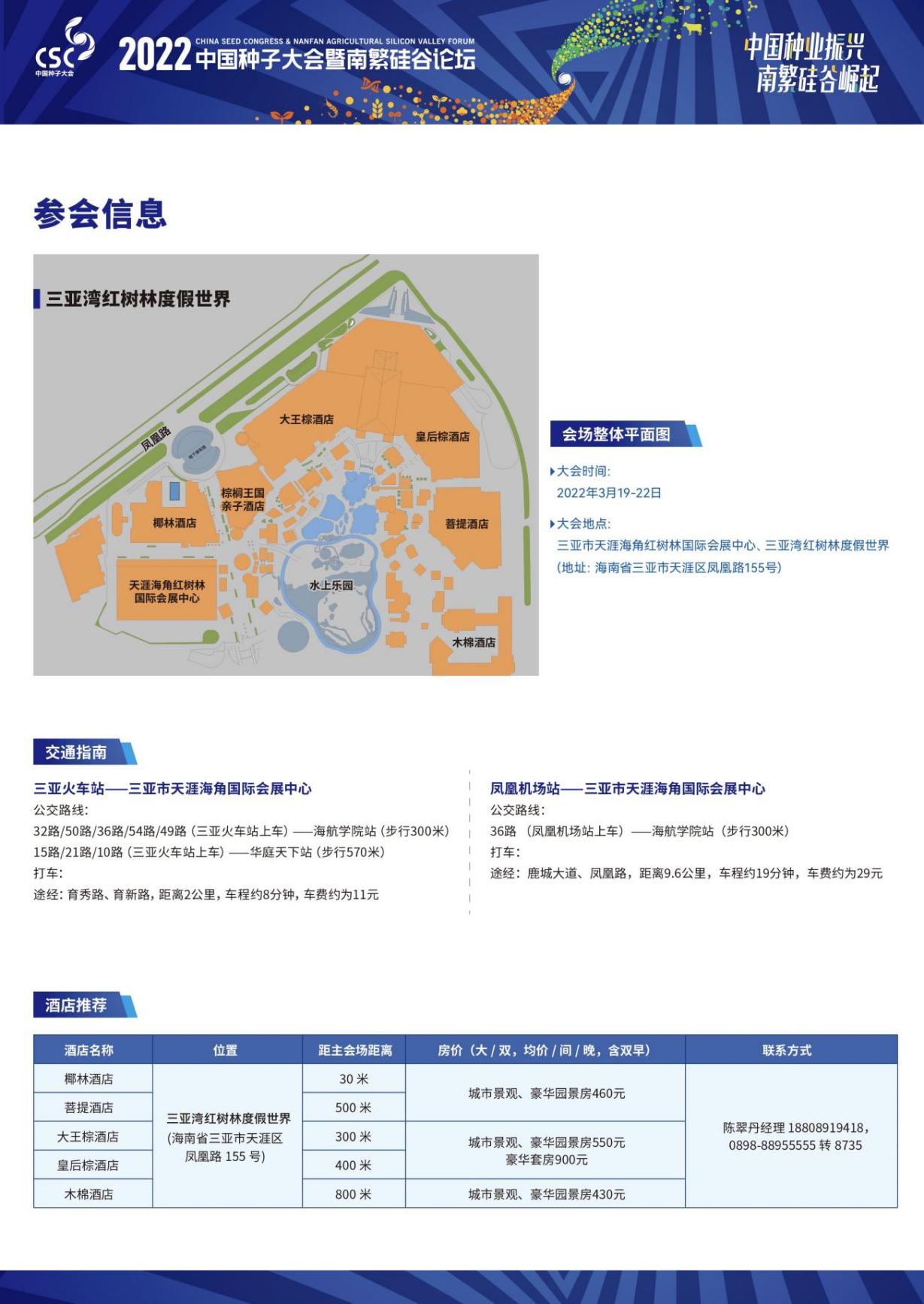 时间内容单位/报告人开幕式开幕式开幕式9:00-12:00领导讲话全国人大常委会、农业农村部、科技部、最高人民法院、海南省等领导9:00-12:00嘉宾致辞联合国粮食及农业组织（FAO）、国际植物新品种保护联盟（UPOV）9:00-12:00解读新修改的《中华人民共和国种子法》全国人大农业和农村委员会副主任  刘振伟9:00-12:00种业振兴 科技先行中国工程院院士 万建民9:00-12:00农作物种质资源在种业振兴中的地位和作用中国工程院院士 刘旭12:00-12:30中国种子大会暨南繁硅谷论坛“全面战略合作协议”签约仪式中国种子协会、海南省农业农村厅、 三亚市人民政府、海南省农垦投资控股集团有限公司12:00-12:30发布“2021年种业十件大事”中国种子协会午  休午  休午  休14:00-17:30颁发“十年AAA”信用企业、2021年部分AAA级信用企业牌匾中国种子协会14:00-17:30颁发“张海银种业促进奖”2021年奖安徽张海银种业基金会14:00-17:30待定先正达集团中国14:00-17:30待定袁隆平农业高科技股份有限公司14:00-17:30全球种子贸易发展形势国际种子贸易联盟（ISF）秘书长14:00-17:30解读《国家南繁硅谷建设规划(2021—2030年》）海南省农业农村厅14:00-17:30待定海南省三亚市政府14:00-17:30南繁硅谷建设农垦贡献海南省农垦投资控股集团有限公司时间内容单位/报告人 9:00-12:00第三次全国农作物种质资源普查进展及成效农业农村部种业管理司 9:00-12:00我国农作物种质资源搜集、保存、鉴定及利用中国农业科学院作物科学研究所资源系主任、研究员  李立会  9:00-12:00小麦种质资源创新技术及其应用南京农业大学教授  王秀娥 9:00-12:00热带农作物种质资源的保护与利用中国热带农业科学院热带作物品种资源研究所研究员  陈业渊 9:00-12:00寒带农作物种质资源的搜集、鉴定、评价及利用黑龙江省农业科学院研究员  张举梅 9:00-12:00共同促进植物种质资源引进签约仪式中国种子协会  崖州湾科技城管理局午  休午  休午  休14:00-17:30解读《粮食和农业植物遗传资源国际条约》中国农业科学院作物所研究员 杨庆文14:00-17:30全球农作物种质资源的共享机制国际植物遗传资源研究所东亚办事处研究员    张宗文14:00-17:30美国农作物种质资源保护与利用美国种子贸易协会14:00-17:30农业数字孪生与种质资源保护利用江苏省农业科学院农业信息研究所14:00-17:30赞助单位发言待定14:00-17:30海南动植物种质资源中转基地建设及运行崖州湾科技城管理局时间内容单位/报告人 9:00-12:00全球生物技术研究进展及其产业化应用中国农业科学院生物技术所所长、研究员、国家玉米产业技术体系首席科学家  李新海 9:00-12:00解读种业生物技术相关管理办法待定 9:00-12:00基因编辑技术在农作物育种中的应用美国科学院院士、山东舜丰生物科技有限公司首席科学家  朱健康 9:00-12:00先正达生物育种产业化经验与实践分享先正达集团中国副总裁、种业总裁  汪泓 9:00-12:00水稻遗传智能化育种技术研发进展海南波莲水稻基因科技有限公司首席科学家 吴永忠 9:00-12:00植物光温敏调控机制及其应用上海师范大学生命科学学院教授  杨仲南午  休午  休午  休14:00-17:30作物表观遗传调控和智能设计中国农业科学院生物技术研究所研究员 普莉14:00-17:30基因编辑技术在番茄育种上的应用日本筑波大学植物创新研究中心14:00-17:30基因编辑技术在食用菌育种上的应用美国宾夕法尼亚大学14:00-17:30部分国家基因编辑监管法规综述AFP种业与美国种贸协项目负责人  但芳14:00-17:30打造数字底座，赋能种业发展华为技术有限公司智慧农业首席专家 王德谦14:00-17:30赞助单位发言待定14:00-17:30对话：如何加快生物技术产业化应用待定时间内容单位/报告人 9:00-12:00待定大北农集团董事局主席 邵根伙 9:00-12:00种业企业兼并重组的理论与实践袁隆平农业高科技股份有限公司监事会主席 彭光剑 9:00-12:00科企合作（6+1模式）安徽荃银高科种业股份有限公司副董事长、总经理  张琴 9:00-12:00企业管理经验分享科迪华（中国）投资有限公司 9:00-12:00创新链+产业链+资本链 融合发展雪川农业集团董事长  王登社 9:00-12:00待定国投创益产业基金管理有限公司午  休午  休午  休14:00-17:30诚信为本，创新为魂，做专业化蔬菜种子生产企业济源市绿茵种苗有限责任公司董事长   侯三元14:00-17:30小作物大文章—德瑞特创新发展之路天津德瑞特种业有限公司总经理  马德华14:00-17:30华颂种业践行马铃薯商业化育种创新的思考华颂种业股份有限公司董事长  刘杰14:00-17:30赞助单位发言待定14:00-17:30对话：种业振兴  企业作为待定14:00-17:30“一点接入，全球共赢—惠如愿•中银e企赢全球企业生态系统”中国银行普惠金融事业部时间内容单位/报告人9:00-12:00解读《最高人民法院关于审理侵害植物新品种权纠纷案件具体应用法律问题的若干规定》最高人民法院知识产权法庭审判长 罗 霞9:00-12:00行政执法中的种业知识产权保护农业农村部种业管理司9:00-12:00解读《2021农业植物新品种保护十大案例》农业农村部科技发展中心高级农艺师  堵苑苑9:00-12:00企业维权注意事项中国种子协会法律服务团律师9:00-12:00企业维权实践案例分享上海丰科生物科技股份公司CEO   张文宏午  休午  休午  休14:00-17:30实质性派生品种制度及实施策略农业农村部科技发展中心处长 陈 红14:00-17:30ISF关于EDV判定规则介绍国际种子联盟（ISF）知识产权部经理  14:00-17:30欧盟植物新品种保护情况欧盟植物新品种保护办公室14:00-17:30日本或韩国植物新品种保护情况日本种子贸易协会或韩国种子协会（待定）14:00-17:30种业信用体系建设与信用企业发展中国种子协会14:00-17:30赞助单位发言待定14:00-17:30对话待定时间内容单位/报告人9:00-12:00水稻种质资源创新与利用中国农业科学院作物科学研究所所长、中国科学院院士  钱前9:00-12:00我国水稻良种攻关进展情况中国水稻所所长、中国工程院院士  胡培松9:00-12:00节水抗旱稻育种及应用上海农业生物基因中心首席科学家 罗利军9:00-12:00杂交水稻商业化育种体系建设及品种创新袁隆平农业高科技股份有限公司副总裁、水稻首席科学家  杨远柱9:00-12:00东北粳稻发展趋势黑龙江省农业科学院水稻研究所研究员  潘国君9:00-12:00广东水稻育种及丝苗米产业高质量发展广东省农业科学院水稻研究所研究员  王丰午  休午  休午  休14:00-17:30解读新修订的《水稻品种审定标准》待定14:00-17:30全国优质稻品种食味品质鉴评进展待定14:00-17:30稻米加工对水稻品种品质的要求国粮武汉科研设计院总工、研究员  谢健14:00-17:30水稻种业市场分析中国种子协会水稻分会会长 孙卫华14:00-17:30赞助单位发言待定14:00-17:30水稻种业国际合作进展中国种子协会国际合作分会会长  张琴时间内容单位/报告人9:00-12:00玉米种质资源保护与利用及良种联合攻关进展中国农业科学院作物科学研究所研究员 王天宇9:00-12:00玉米品种创新及产业化山东登海种业股份有限公司 9:00-12:00国内外玉米育种新动态中国农业大学教授 李建生9:00-12:00玉米种质资源创新北京市农林科学院玉米研究所首席科学家 赵久然9:00-12:00单双倍体技术在农作物育种中应用研究进展中国农业大学教授  陈绍江9:00-12:00玉米种业形势分析中国种子协会玉米分会会长  侯云鹏午 休午 休午 休14:00-17:30玉米深加工发展展望吉林农业大学副校长、教授 刘景圣14:00-17:30饲料工业对玉米的需求中国饲料工业协会14:00-17:30青贮玉米育种及产业化北京农学院植物科技学院院长、研究员  潘金豹14:00-17:30鲜食玉米前沿育种技术广东省农业科学院作物研究所研究员 胡建广14:00-17:30赞助单位发言待定14:00-17:30对话待定时间内容单位/报告人9:00-12:00油菜产业发展趋势分析中国工程院院士、华中农业大学教授  傅廷栋9:00-12:00花生育种最新进展河南省农业科学院院长、中国工程院院士 张新友9:00-12:00植物油料油脂营养品质与风味检测研究进展中国工程院院士、中国农业科学院油料作物所研究员  李培武9:00-12:00大豆种质资源保护与利用中国农业科学院作物科学研究所研究员  邱丽娟9:00-12:00我国大豆育种新进展中国农业科学院作物科学研究所研究员、国家大豆产业技术体系首席科学家  韩天富午  休午  休午  休14:00-17:30“阜新花生”产业绿色高质量发展模式辽宁省农业科学院花生研究所所长、研究员     于国庆14:00-17:30油料产业化发展趋势分析待定14:00-17:30待定山东鲁花集团有限公司14:00-17:30油料加工对大豆品种品质需求九三粮油集团14:00-17:30赞助单位发言待定时间内容单位/报告人9:00-12:00大宗蔬菜产业化发展的挑战与路径中国农业科学院蔬菜花卉研究所研究员  杜永臣9:00-12:00西甜瓜育种产业化发展的经验分享北京市农林科学院蔬菜研究所研究员、国家西甜瓜产业技术体系首席科学家、中国种子协会副会长 许勇9:00-12:00花卉产业化的前景分析广东省农业科学环境园艺所所长、研究员  朱根发9:00-12:00食用菌产业化发展现状及应对举措上海市农业科学院副院长、研究员、国家食用菌产业技术体系首席科学家  谭琦午  休午  休午  休14:00-17:30热带名优水果引种试种概述海南南繁产业集团党委书记、董事长  李智全14:00-17:30香蕉种质资源创新利用广东省农业科学院副院长、研究员  易干军14:00-17:30柑橘细胞工程高效育种技术创新与品种培育华中农业大学教授   郭文武14:00-17:30荔枝种质资源创新利用华南农业大学教授  胡桂兵14:00-17:30芒果种质资源的收集保存、评价和创新利用中国热带农业科学院热带作物品资资源研究所研究员  高爱平14:00-17:30赞助单位发言待定14:00-17:30重要热带花卉种质创新与新品种培育中国热带农业科学院海口实验站站长、研究员   尹俊梅时间内容单位/报告人9:00-17:30解读种业财政支持政策待定9:00-17:30现代种业园区及制种基地信息发布现代种业园区及制种基地农业农村局时间内容单位/报告人9:00-12:00种业负面清单解读及外资企业发展趋势分析待定9:00-12:00海南自由贸易港种业政策解读海南省农业农村厅9:00-12:00发展绿色生态农业，助力自贸港建设待定9:00-12:00加快生物育种产业化，促进南繁科技成果转化待定9:00-12:00农业对外合作形势与政策农业农村部外经中心9:00-12:00一带一路国家贸易、金融、外汇政策中国银行9:00-12:00南美国家种业政策现状与策略待定午  休午  休午  休14:00-17:30国际种业贸易中心思路探讨与展望待定14:00-17:30南繁种业科技创新与应用海南省农业科学院14:00-17:30汇聚全球科技，助力种业振兴先正达集团中国14:00-17:30外资种业企业在自贸港的机遇与挑战巴斯夫纽内姆公司14:00-17:30我国种子进出口贸易形势分析中国种子贸易协会秘书长 田伟红14:00-17:30一带一路热带国家（地区）种业机遇与挑战中国热带农业科学院14:00-17:30赞助单位发言待定14:00-17:30国家南繁生物育种专区运管介绍与南繁种业招商推介海南省南繁管理局时间内容单位/报告人9:00-12:00待定三亚市9:00-12:00《南繁科技城产业规划》发布崖州湾科技城管理局9:00-12:00崖州湾科技城招商政策解读崖州湾科技城管理局9:00-12:00国家南繁生物育种专区运管介绍-南繁种业招商推介海南省南繁管理局9:00-12:00待定中国农业科学院副院长、研究员  孙坦9:00-12:00利用全球资源 深耕南繁硅谷隆平生物技术有限公司总经理 吕玉平午  休午  休午  休14:00-17:00共建南繁基地，共享种业硅谷成果——中国农业大学三亚研究院南繁试验与示范基地建设目标中国农业大学副校长、研究员  田见晖14:00-17:00思源致远，予心于繁—南京农业大学三亚研究院发展概况南京农业大学副校长、研究员  丁艳锋14:00-17:00投资南繁硅谷，助力种业振兴红杉资本投资合伙人 吴茗14:00-17:00赞助单位发言待定14:00-17:00对话：建设南繁硅谷，助力种业振兴海南省农业农村厅、三亚崖州湾科技城管理局、中国农科院、南京农大、中国农大、基金公司、隆平生物时间内容单位/报告人9:00-12:00地方畜禽遗传资源保护与利用现状全国畜牧总站党委书记、研究员 时建忠9:00-12:00地方猪资源保护与开发利用国家生猪产业技术体系首席科学家、华南农大教授 陈瑶生9:00-12:00地方家禽资源保护与开发利用国家畜禽遗传资源委员会家禽专业委员会组长 杨宁9:00-12:00文昌鸡产业发展案例分享海南（潭牛）文昌鸡股份有限公司 于吉英9:00-12:00地方肉牛资源保护与开发利用国家畜禽遗传资源委员会家禽专业委员会副组长  李俊雅午  休午  休午  休14:00-17:30蜜蜂遗传资源保护与开发利用国家畜禽遗传资源委员会蜜蜂专业委员会组长  石巍14:00-17:30雷州山羊（海南黑山羊）保种与开发利用中国热带农业科学院热带作物品种资源研究所  研究员  周汉林14:00-17:30海南和牛产业发展案例分享海南农垦草畜产业集团有限公司党委副书记、总裁  李义书14:00-17:30畜禽遗传资源精准鉴定技术及其应用待定14:00-17:30白羽肉鸡产业化发展探讨待定14:00-17:30赞助单位发言待定14:00-17:30对话：如何振兴我国地方畜禽种业主持人：待定嘉  宾：陈瑶生教授、杨宁教授、李俊雅研究员、石巍研究员时间内容单位/报告人9:00-12:00《国家热带农业科学中心建设规划(2021-2035年)》发布和解读农业农村部相关部门领导9:00-12:00木薯生产技术与应用国际生物多样性中心与国际热带农业中心联盟Dr. Xiaofei Zhang9:00-12:00热带园艺作物产业提升泰国农业大学9:00-12:00待定巴基斯坦费萨拉巴德农业大学Dr. Iqrar Ahmad Khan9:00-12:00全球咖啡、可可资源创新利用热带农业研究与高等教育中心（CATIE）  Dr. Rolando Cerda B.9:00-12:00热带作物基因组学与组培技术法国国际农业合作中心（CIRAD）9:00-12:00非洲农业科技创新与合作国际热带农业研究所（IITA）  Dr. Peter Kulakow午  休午  休午  休14:00-17:30热带牧草资源创新利用中国热带农业科学院副院长  刘国道14:00-17:30南南合作减贫实践中国农业大学14:00-17:30世界农业大数据与应用中国农业科学院14:00-17:30热带海洋渔业中国水产科学研究院14:00-17:30跨境动物疫病监测与防控中国动物卫生与流行病学中心14:00-17:30气候变化对全球作物产量影响南京农业大学14:00-17:30赞助单位发言待定14:00-17:30会议总结会议总结